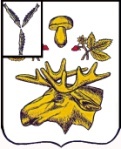 АДМИНИСТРАЦИяБазарно-Карабулакского МУНИЦИПАЛЬНОГО районаСаратовской областиПОСТАНОВЛЕНИЕОт  22.02.2022г.                                                                                                                   № 178р.п. Базарный КарабулакОб утверждении карты рисков нарушения антимонопольного законодательства (комплаенс - рисков)  и плана мероприятий («дорожной карты») по снижению рисков нарушения антимонопольного законодательства (комплаенс - рисков) в администрации Базарно-Карабулакского муниципального района Саратовской области на 2022 годВ соответствии с Указом Президента Российской Федерации от 21 декабря 2017 г. № 618 «Об основных направлениях государственной политики по развитию конкуренции», распоряжением Правительства Российской Федерации от 18 октября 2018 г. № 2258-р «Об утверждении методических рекомендаций по созданию и организации федеральными органами исполнительной власти системы внутреннего обеспечения требованиям антимонопольного законодательства», постановлением Администрации Базарно-Карабулакского муниципального района Саратовской области от 15.10.2019г. № 741 «О создании и организации системы внутреннего обеспечения соответствия требованиям антимонопольного законодательства», руководствуясь Уставом Базарно-Карабулакского муниципального района, администрация района ПОСТАНОВЛЯЕТ:1.Утвердить прилагаемые:-карту рисков нарушения антимонопольного законодательства (комплаенс - рисков)   в администрации Базарно-Карабулакского муниципального района Саратовской области на 2022 год,  согласно приложению 1 к настоящему постановлению.-план мероприятий («дорожную карту») по снижению рисков нарушения антимонопольного законодательства (комплаенс - рисков) в администрации Базарно-Карабулакского муниципального района Саратовской области на 2022 год согласно приложению № 2 к настоящему постановлению.2. Настоящее постановление  вступает в силу со дня его подписания и подлежит размещению на официальном сайте администрации Базарно-Карабулакского муниципального района в информационно-телекоммуникационной сети «Интернет».	3. Контроль за исполнением настоящего постановления возложить на первого заместителя главы администрации Базарно-Карабулакского муниципального района Будеева И.А.Глава муниципального района                                                                           О.А.ЧумбаевПриложение №1 к постановлениюот 22.02.2022 №178Карта рисков нарушения антимонопольного законодательства (комплаенс - рисков)   в администрации Базарно-Карабулакского муниципального района Саратовской области на 2022 год                                                                           Приложение №2 к постановлению                                                                                                                                                                                                                                               от 22.02.2022 №178План мероприятий («дорожная карта»)по снижению рисков нарушения антимонопольного законодательства (комплаенс - рисков) в администрации Базарно-Карабулакского муниципального района Саратовской области на 2022 год№п/пУровень рискаОписание рисковПричины возникновения рисков и их оценкаМероприятия по минимизации и устранению рисковНаличие (отсутствие) остаточных рисковВероятностьповторноговозникновениярисков1.СущественныйРазработка проектов нормативных правовых актов, соглашений и осуществление действий (бездействия), которые могут привести к ущемлению интересов хозяйствующих субъектов Недостаточная координация процесса разработки проекта нормативного правового акта и его принятия со стороны руководителя структурного подразделения;Недостаточноезнаниедействующегозаконодательства;Несвоевременное отслеживание изменений законодательстваПовышение уровня квалификации должностных лиц, ответственных за разработку проектов правовых актов;Соблюдение административных регламентов, порядков и положений при разработке проектов НПА;Проведение правовой экспертизы проектов НПА на предмет соответствия антимонопольному законодательству;Ведение на официальном сайте Администрации разделов «Оценка регулирующего воздействия проектов НПA и экспертиза НПА»Остаточный риск сохраняется, но снижаетсяСохраняется2.ВысокийНарушение антимонопольного законодательства при осуществлении закупок товаров, работ, услуг для обеспечения муниципальных нужд;Ограничение количества участников закупки;Совершение    комиссией  по  осуществлению закупок действийограничивающих  конкуренциюНедостаточный опыт применения законодательства  о контрактной системе в  сфере  закупокПовышение профессиональной квалификации сотрудников в  сфере  закупок,  членов  комиссии по закупкам (самообразование, повышениеквалификации, образовательные мероприятия);Изучениеправоприменительной практики и мониторинг изменений законодательстваОстаточный рисксохраняется, носнижаетсяСохраняется3.СущественныйИстребование документов, непредусмотренных действующим законодательством при оказании муниципальных услуг;Требование платы за предоставление услуг, не предусмотренной действующим законодательствомНарушениеединообразия,предоставлениепреимуществотдельнымхозяйствующимсубъектам;Несоблюдение установленных процедурСоблюдение административных регламентов; Мониторинг и анализ выявленных нарушенийОстаточный риск сохраняется, но снижаетсяСохраняется4.СущественныйНарушение при владении, пользовании и распоряжении муниципальным имуществом, повлекшее за собой нарушение антимонопольного законодательстваЗаключение договоров аренды, иных договоров, предусматривающих переход прав владения и (или) пользования в отношении муниципального имущества без проведения торгов, влекущее за собой возникновение препятствий в развитии конкуренции, ущемление интересов хозяйствующих субъектов, граждан, желающих получить такие права на муниципальное имущество, нарушение конкурентных принципов предоставления владение и (или) пользование муниципальной собственности;Утверждение конкурсной, аукционной документации с нарушением требований к предмету и участникам торгов, влекущее за собой ограничение количества участников торгов;Приватизация муниципального имущества с нарушением установленных требований, влекущее за собой возникновение препятствий в развитии конкуренции, ущемление интересов хозяйствующих субъектов, желающих получить такие права на муниципальное имущество, нарушение конкурентных принципов приватизации муниципального имущества Систематическое повышение квалификации сотрудников;Мониторинг изменений законодательства в сфере имущественных отношений; Осуществление предварительного контроля документации на соответствие антимонопольному законодательству при распоряжении муниципальным имуществомОстаточный риск сохраняется, но снижаетсяСохраняется№п/пОписание рисковМероприятиеПоказательСрокОтветственный1.Разработка проектов нормативных правовых актов, соглашений и осуществление действий (бездействия), которые могут привести к ущемлению интересов хозяйствующих субъектовПовышение уровня квалификации должностных лиц, ответственных за разработку проектов правовых актовВыявление и снижение рисков, предотвращение и (или) выявление нарушений, вводящих избыточные обязанности, запреты и ограничения для хозяйствующих субъектов2022 г.Сектор по экономике и инвестициям,Структурные подразделения администрации,  разрабатывающие проекты  НПА,Юридический отдел1.Разработка проектов нормативных правовых актов, соглашений и осуществление действий (бездействия), которые могут привести к ущемлению интересов хозяйствующих субъектовСоблюдение административных регламентов, порядков и положений при разработке проектов НПАВыявление и снижение рисков, предотвращение и (или) выявление нарушений, вводящих избыточные обязанности, запреты и ограничения для хозяйствующих субъектов2022 г.Сектор по экономике и инвестициям,Структурные подразделения администрации,  разрабатывающие проекты  НПА,Юридический отдел1.Разработка проектов нормативных правовых актов, соглашений и осуществление действий (бездействия), которые могут привести к ущемлению интересов хозяйствующих субъектовПроведение правовой экспертизы проектов НПА на предмет соответствия антимонопольному законодательствуВыявление и снижение рисков, предотвращение и (или) выявление нарушений, вводящих избыточные обязанности, запреты и ограничения для хозяйствующих субъектов2022 г.Сектор по экономике и инвестициям,Структурные подразделения администрации,  разрабатывающие проекты  НПА,Юридический отдел1.Разработка проектов нормативных правовых актов, соглашений и осуществление действий (бездействия), которые могут привести к ущемлению интересов хозяйствующих субъектовОбеспечение ведения на официальном сайте Администрации разделов «Оценка регулирующего воздействия проектов НПA и экспертиза НПА»Обеспечение открытости и доступности информации о  НПА2022 г.Сектор по экономике и инвестициям2.Нарушение антимонопольного законодательства при осуществлении закупок товаров, работ, услуг для обеспечения муниципальных нужд;Ограничение количества участников закупки;Совершение    комиссией  по  осуществлению закупок действийограничивающих  конкуренциюПовышение профессиональной квалификации сотрудников в  сфере  закупок,  членов  комиссии по закупкам (самообразование, повышениеквалификации, образовательные мероприятия)Повышение уровня правовой грамотности сотрудников в сфере закупочной деятельности2022 г.Сектор по закупкам для муниципальных нужд2.Нарушение антимонопольного законодательства при осуществлении закупок товаров, работ, услуг для обеспечения муниципальных нужд;Ограничение количества участников закупки;Совершение    комиссией  по  осуществлению закупок действийограничивающих  конкуренциюИзучениеправоприменительной практики и мониторинг изменений законодательства Соблюдение требований при проведении закупок2022 г.Сектор по закупкам для муниципальных нуждЮридический отдел3.Истребование документов, непредусмотренных действующим законодательством при оказании услугТребование платы за предоставление услуг, не предусмотренной действующим законодательствомСоблюдениеадминистративныхрегламентовИсключение предоставленияпреимуществ отдельнымхозяйствующим субъектам,несоблюдения установленных процедур изатягивания сроков рассмотрениядокументов2022 г.Структурныеподразделения администрации  3.Истребование документов, непредусмотренных действующим законодательством при оказании услугТребование платы за предоставление услуг, не предусмотренной действующим законодательствомМониторинг и анализ выявленныхнарушенийСовершенствование системы внутреннего контроля2022 г.Финансовое управление  администрации,Отдел по транспорту, строительству и ЖКХ,Юридический отдел,Сектор по экономике и инвестициям,Отдел по имущественным отношениям, архитектуре и строительству4.Нарушение при владении, пользовании и распоряжении муниципальным имуществом, повлекшее за собой нарушение антимонопольного законодательстваСистематическое повышение квалификации сотрудниковПовышение уровня правовой грамотности сотрудников2022г.Отдел по имущественным отношениям, архитектуре и строительству4.Нарушение при владении, пользовании и распоряжении муниципальным имуществом, повлекшее за собой нарушение антимонопольного законодательстваУсиление внутреннего контроляПовышение уровня правовой грамотности сотрудников2022г.Отдел по имущественным отношениям, архитектуре и строительству4.Нарушение при владении, пользовании и распоряжении муниципальным имуществом, повлекшее за собой нарушение антимонопольного законодательстваМониторинг изменений законодательства в сфере имущественных отношенийПовышение уровня правовой грамотности сотрудников2022г.Отдел по имущественным отношениям, архитектуре и строительству,Юридический отдел4.Нарушение при владении, пользовании и распоряжении муниципальным имуществом, повлекшее за собой нарушение антимонопольного законодательстваОсуществление предварительного контроля документации на соответствие антимонопольному законодательству при распоряжении муниципальным имуществом;Повышение уровня правовой грамотности сотрудников2022г.Отдел по имущественным отношениям, архитектуре и строительству,Юридический отдел